Le classi 5B e 5G a Palazzo blu per la mostra "I macchiaioli"Gli studenti delle classi 5B e 5G, nei giorni scorsi si sono recati a Pisa per poter visitare a Palazzo Blu la mostra "I Macchiaioli". Gli alunni, accompagnati dagli insegnanti Chiara Taviani, Gianmarco Apollonio ed Eleonora Prayer, hanno avuto l'opportunità di vedere e sentire le minuziose spiegazioni della guida che il museo ha messo a disposizione, una retrospettiva di oltre 130 opere, provenienti prevalentemente da collezioni private e da musei come le Gallerie degli Uffizi, il Museo della Scienza e della Tecnica di Milano, la Galleria d’arte moderna di Genova e la Galleria Nazionale d’arte Moderna di Roma.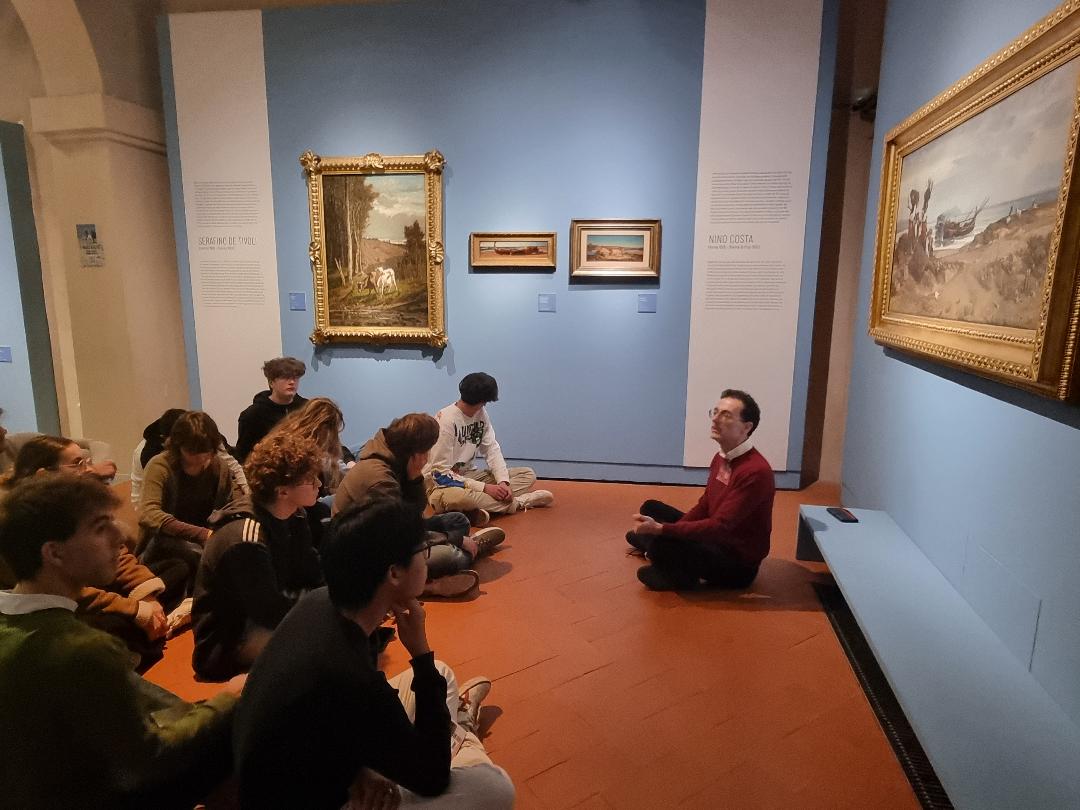 